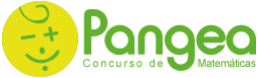 Concurso de Matemáticas Pangea 2023Fase Final – 1º Bachillerato CienciasHalla el valor de x en la siguiente ecuación:  = 10x = 10x = 100x = 1000x = 10000x = 100000Racionaliza:  223Expresa en forma de intervalo los números reales que verifican: |x – 1| ≤ 3[0, 6) (– 1, 5] [– 2, 4] (– 3, 3) [– 4, 2]Resuelve la ecuación: log (2x + 3) – log x = 1x = 2/7x = 3/8x = 4/9x = 1/2x = 6/11Calcula: 1/51/41/31/22/3Halla la primera derivada de: y = x2 ln x y’ = x ln x y’ = 2x ln x + xy’ = 3x ln x + 2xy’ = 4x ln x + 3xy’ = 5x ln x + 4xHalla la fórmula de la función del siguiente dibujo:Halla la fórmula de la función del siguiente dibujo:Halla el lugar geométrico de los puntos que equidistan (igual distancia) de los puntos A(– 4, 2) y B(4, 1) 14x – 4y + 6 = 015x + 3y – 5 = 016x – 2y + 3 = 017x + 5y – 3 = 018x – 6y + 2 = 0Sabiendo que P(A) = 2/3, P(B) = 7/12 y P(A ∪ B) = 5/6, calcula P(A ∩ B) P(A ∩ B) = 1/6P(A ∩ B) = 3/8P(A ∩ B) = 5/12P(A ∩ B) = 5/6P(A ∩ B) = 5/8Dada la función: f(x) = , halla el o los máximos y mínimos relativos:Máximo relativo: A(4, – 5), mínimo relativo: B(6, 1)Máximo relativo: A(– 3, 4), mínimo relativo: B(5, – 2)Máximo relativo: A(2, – 3), mínimo relativo: B(4, 2)Máximo relativo: A(– 1, 2), mínimo relativo: B(3, – 3)Máximo relativo: A(0, – 1), mínimo relativo: B(2, 3)Resuelve la ecuación entre 0° y 359°: cos 2x + sen x = 1x1 = 30°,x2 = 150°x1 = 0°, x2 = 180°x1 = 0°, x2 = 30°x1 = 0°, x2 = 30°,x3 = 150°x1 = 0°, x2 = 30°,x3 = 150°, x4 = 180°La ecuación reducida de una cónica es: , halla qué cónica es, la distancia focal y la excentricidad. Hipérbola. Distancia focal: d(F, F’) = 10, excentricidad:  e = 5/3Hipérbola. Distancia focal: d(F, F’) = 12, excentricidad:  e = 3/5Hipérbola. Distancia focal: d(F, F’) = 16, excentricidad:  e = 2/5Hipérbola. Distancia focal: d(F, F’) = 24, excentricidad:  e = 5/2Hipérbola. Distancia focal: d(F, F’) = 50, excentricidad:  e = 2/3Halla el valor de k para que la siguiente función sea continua en todos los reales:k = 1k = – 1k = 2k = – 2k = – 3Halla los puntos de la curva y = x3 + x2 + x en los que la recta tangente sea paralela a la recta y = 2x + 5 Los puntos son: A(1, 1) y B(– 1/3, – 13/27)Los puntos son: A(1, – 1) y B(1/3, – 13/27)Los puntos son: A(– 1, 1) y B(– 1/3, 13/27)Los puntos son: A(– 1, – 1) y B(1/3, 13/27)Los puntos son: A(1, 1) y B(– 1/3, – 13/27)Dado z = (1 – i), calcula z6 4i– 6i6i– 8i8iSe espera que, en los próximos diez años, los beneficios (en millones de €) de una empresa vengan dados por la función f(t) = t² – 10t + 16, donde t ϵ (0, 10] es el tiempo transcurrido en años desde el momento inicial. Calcula el tiempo en el que los beneficios serán mínimos.4 años5 años6 años7 años8 añosConsidérese una urna que contiene 2 bolas rojas y 4 blancas. Si de la urna se sacan dos bolas sin devolución, calcula la probabilidad de que las dos bolas sean del mismo color.P(Mismo color) = 7/15P(Mismo color) = 2/5P(Mismo color) = 1/3P(Mismo color) = 4/5P(Mismo color) = 5/12Sabiendo que los triángulos ABC y ADE son semejantes, calcula el valor de x. ¿Qué número conocido es x? ¿Es racional o irracional?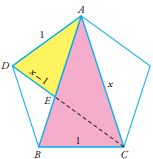 Es el número de plata, x = 1 +  es irracional.Es el número  = 3,14… es irracional.Es el número e, x = 2,71… es irracional.Es el número áureo o de oro, ϕ  =  es irracional.Es el número cordobés, x =  es irracional.En verano en una zona pantanosa los insectos se incrementan un 12 % semanalmente. Calcula el tiempo que tiene que transcurrir para que la población se duplique.10,56 semanas9,45 semanas8,34 semanas7,23 semanas6,12 semanas1. d2. b3. c4. b5. d6. b7. d8. e9. c10. c11. e12. e13. a14. b15. d16. e17. b18. a19. d20. e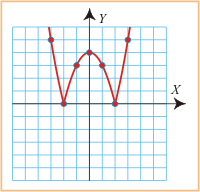 y = |x2 + 4|y = |x2 + 1|y = |x2 – 1|y = |x2 – 4|y = |x2|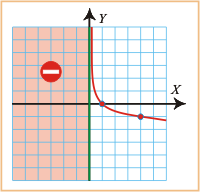 y = 4xy = (1/4)xy = ln xy = log4 xy = log1/4 x